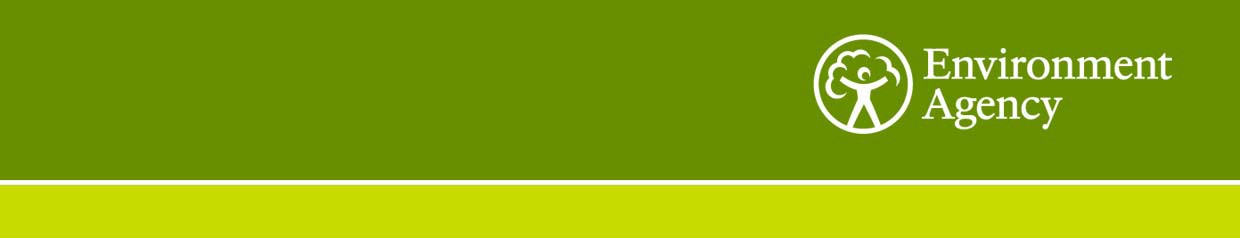 About this consultation 
HD9 2DP, Holmfirth Dyers Limited: environmental permit consultationThe aim of this consultation is to ask whether you have any comments relevant to the permit applicationWe want to make the best decision when permitting. Listening to the views of others helps us to take account of concerns, or local environmental factors, that we may not be otherwise aware of.We are seeking comments on the application for Holmfirth Dyers Limited. Please use the reference number below when making comments on this application.Permit Number: EPR/GP3544QB/A001Regulated facility type: Section 6.4 A(1)(a) Pre-treating (by operations such as washing, bleaching or mercerization) or dyeing fibres or textiles.Section 5.4 A(1)(a)(ii) Disposal of non-hazardous waste with a capacity exceeding 50 tonnes per day (or 100 tonnes per day if the only waste treatment activity is anaerobic digestion) involving oneor more of the following activities, and excluding activities covered by Council Directive91/271/EEC concerning urban waste-water treatment (ii) physico-chemical treatment.Regulated facility location: Holmfirth Dyers Limited, Dunford Road, Holmfirth, HD9 2DPNon-Technical SummaryRefer to the non-technical summary which explains this application, in non-technical language.This should include a summary of the regulated facility, the key technical standards and control measures arising from the risk assessment.What the response will be used forWe will take your consultation responses into consideration as part of our determination of the permit. If we decide to grant the permit we will explain how we made our decision and how we have addressed the concerns that were raised.We will only issue a permit if we believe that harm to the environment, people and wildlife will be minimised and that the operator has the ability to meet the conditions of the permit. Providing a business can prove that the proposed activities meets all the legal requirements, including environmental, technological and health requirements, then we are legally obliged to issue a permit, even if some people do not approve of the decision.How to RespondIf you would like to comment online, please use the online consultation tool in Citizen Space.If you'd prefer to submit your response by email, contact PSCpublicresponse@environment-agency.gov.uk How we will use your informationWe will look to make comments received publicly available at our Environment Agency public register.All comments which are made publicly available will exclude email addresses and telephone numbers. Anycomments where confidentiality has been claimed will not appear on the public register.In accordance with the Freedom of Information Act 2000, we may be required to publish your response to this consultation, but will not include any personal information. If you have requested your response to be kept confidential, we may still be required to provide a summary of it. Consultation PrinciplesWe are running this consultation in accordance with the criteria set out in the government’s Consultation Principles.If you have any queries or complaints about the way this consultation has been carried out, please email: PSCpublicresponse@environment-agency.gov.uk 